Aus der Sicht der Lehrperson: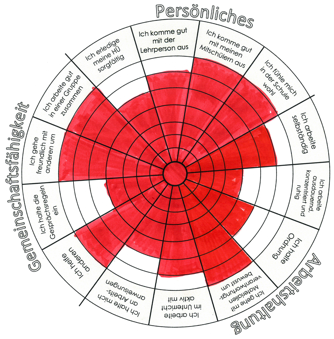 Lernfortschritte: Wie gut kommt das Kind beim Lernen in der Klasse derzeit voran?(Kreuzen sie ihrer Einschätzung nach an!)Ihre EinschätzungMathematikkommt nicht gut voranΟ – Ο – Ο – Ο – Ο – Ο – Ο – Ο – Οkommt sehr gut voranDeutschkommt nicht gut voranΟ – Ο – Ο – Ο – Ο – Ο – Ο – Ο – Οkommt sehr gut voranSachunterrichtkommt nicht gut voranΟ – Ο – Ο – Ο – Ο – Ο – Ο – Ο – Οkommt sehr gut voranAlle anderen Fächerkommt nicht gut voranΟ – Ο – Ο – Ο – Ο – Ο – Ο – Ο – Οkommt sehr gut voran